Name ________________________________		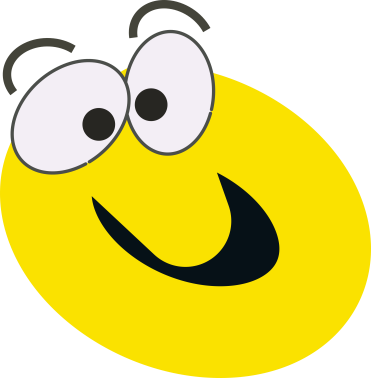 Science Unit 1: Classification of OrganismsSTUDY GUIDEPart 1: VertebratesBe familiar with the characteristics of the 5 groups of vertebrates and give examples of each. Part 2: InvertebratesBe familiar with the characteristics of invertebrate groups and give examples of each. Part 3:  Vascular and Nonvascular Plants Know the differences between Vascular and Nonvascular Plants. Be able to identify examples of each type of plant.  Part 4:  Unit Vocabulary Define each vocabulary word.classificationspecieskingdomvertebratesinvertebratesgymnospermangiospermvascular tissuexylem phloemPart 5:  Unit Concepts Be able to explain why scientists use classification systems.____________________________________________________________________________________________________________________________________________________________________________________________________________________________________________________________________________________________________________________________________________________________________________________________________________________________________________________________________________________________________________________________________________________________Describe the classification system of living things: kingdom, phylum, etc. (Textbook page 274)(King Phillip Came Over For Green Soup )Be able to identify the function of specific structures.  For example: Compare/contrast the beaks of these two birds.  They have a similar purpose, but the structure and function are different. 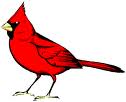 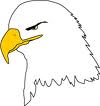 Vertebrate GroupsCharacteristics3 Examples of EachmammalsfishbirdsreptilesamphibiansInvertebrate GroupsCharacteristics3 Examples of Eachmollusksarthropods wormsType of PlantCharacteristicsExamplesVascularNonvascular